Дата: 11.04.14                                                                                            Методист ЧПК №1 Завьялова Галина Спиридоновна Школа: № 95                                                                                             Учитель школы: Дубровская Надежда ЮрьевнаКласс:1-2                                                                                                    Студентка: 33 группы Кривчикова ВалерияКабинет: 214Время занятия: 10:00Конспект урока по математике Тема: Сложение числа 8 с однозначными числами Цели деятельности педагога: создать условия для ознакомления со случаями сложения вида 8 + ; совершенствовать вычислительные навыки; закрепляь законы и свойства сложения и вычитания; развивать внимание и речевые умения.Планируемые результаты:Личностные: устанавливать связь между целью учебной деятельности и ее мотивом, другими словами, между результатом учения и тем, что побуждает к деятельности, ради чего оно осуществляется; ученик должен задавать себе вопрос  «Какое значение и какой смысл имеет для меня учение?» и уметь на него отвечать.Предметные: познакомиться со случаями  сложения вида 8 + ; совершенствовать вычислительные навыки; закреплять законы и свойства сложения и вычитания; развивать внимание и речевые умения.Метапредметные:Регулятивные: организовать рабочее место и приводить его в порядок по окончании работы; адекватно воспринимать оценку учителя и высказывания одноклассников с отзывами о выполненной работе.Познавательные: использовать (строить ) таблицы, проверять по таблице; устанавливать причинно – следственные связи, представлять цепочки объектов и явлений; строить логическую цепочку рассуждений; анализировать истинность утверждений, доказывать.Коммуникативные: выражать свои мысли с соответствующими возрасту полнотой и точностью; быть терпимым к другим мнениям, учитывать их в совместной работе.Оборудование: УМК «ПНШ». Чекин А.Л. Учебник математика 1 класс, 2 часть, рабочая тетрадь на печатной основе, презентация.Этапы урокаВремя 
(мин.)Содержание (деятельность учителя).Деятельность учащихсяУУДI.Организационный момент.1-Здравствуйте ребята! Меня зовут Валерия Олеговна. Сегодня я проведу у вас урок математики.-Садитесь.Приветствуют учителя.II. Устный счет.5- Откройте рабочие тетради.  Запишите сегодняшнее число. Сегодня 11 апреля. Итак, внимание на меня. -Чтобы хорошо поработать на уроке. Нужно сделать зарядку для ума. Посмотрите на слайд.1. Заполните «окошки». У вас на партах лежат числа. В пустой квадратик подставьте такое число, чтобы при вычитании получилось число 10. Посмотрите внимательно на слайд подумайте, какое число нужно подставить? Начнем с 18. (ответы: 8,3,5,9,1,4,7,2.).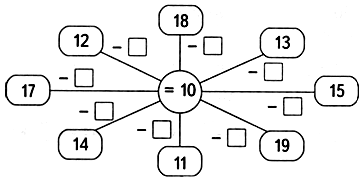 2. Назовите числа по порядку, начиная с наименьшего. (по цепочке)а) 11, 13, 15, 12, 14;б) 12, 16, 14, 13, 15;в) 17, 20, 19, 16, 18.Решают примеры.Анализ, синтез, сравнение, обобщение, аналогия.Выполнение пробного учебного действия. Учет разных мнений.III. Сообщение темы урока.5- Теперь, рассмотрите рисунки на доске и выполните по ним математические записи. Выполняем самостоятельно. Один ученик, пожалуйста, к доске запиши, что у тебя получилось, остальные проверяйте. Хорошо, садись.– Как называются полученные записи? (Это суммы.)– Как называются числа при сложении?– Сравните данные суммы. Чем они похожи? (Первое слагаемое – число 8.)- Сегодня на уроке будем находить значения сумм, в которых первое слагаемое – число 8.- Сейчас откройте, пожалуйста, учебник на стр.60, и прочитайте тему урока. Кто может прочитать тему урока, поднимите руку? (сложение числа 8 с однозначными числами).- Ребята, следуя из темы урока, какие цели мы поставим перед собой? Посмотрите на слайд, здесь даны опорные слова:ПОЗНАКОМИТСЯ     (со случаями  сложения вида 8 + )НАУЧИТЬСЯ    (складывать число 8 с однозначными числами)Молодцы!Рассматривают рисунки Выполняют самостоятельно.Выполняют проверку.Отвечают на вопросыФормулируют тему урокаСамостоятельно формулируют цель урокаЦелеполагание IV. Изучение нового материала. Работа по учебнику (с. 50).первичное закреплениефизкультминуткаРабота в печатной тетради № 2           (с. 84–85).Самостоятельная работа1021010Откройте учебник на стр. 60 и посмотрите наЗ а д а н и е  № 1.– Рассмотрите  запись  и  объясните,  как можно найти значение суммы 8 + 8.8 + 8 = 8 + (2 + 6) = (8 + 2) + 6 = 10 + 6 = 16.– Какую информацию передает цвет? (Первое слагаемое показано красным цветом, а второе – синим.)– Какое слагаемое представили в виде суммы двух слагаемых? (Второе слагаемое.)– Как разложили число 8? (8 = 2 + 6.)– Почему выбрали этот способ разложения? (Необходимо первое слагаемое 8 дополнить до 1 десятка.)– Какое правило использовали потом? (Правило прибавления по частям: (8 + 2) + 6 = 10 + 6).)– Как получили конечный результат? (Воспользовались правилом сложения разрядных слагаемых.)- Откройте тетради на печатной основе, на стр. 84. Задание 1 и используя данный прием, вычислите значение следующей суммы.8 + 9 = 8 + (2 + 7) = (8 + 2) + 7 = 10 + 7 = 17Далее учащиеся проверяют полученные значения сумм по восьмому столбику «Таблицы сложения». Повторяют движения 
Продолжаем!З а д а н и е  № 2.В этом задании рассматривается случай, который не вошел в число табличных, а именно: случай сложения числа 8 с нулем, а также аналогичный случай, основанный на перестановке слагаемых.Учащиеся записывают и находят значения следующих сумм.8 + 0 = 8             0 + 8 = 8– Какой вывод можно сделать?Вывод: если к числу прибавить ноль, то получим, то же число.З а д а н и е  № 3.– Найдите в других столбиках «Таблицы сложения» те суммы, в которых второе слагаемое равно 8.– Какие строчки они занимают? (Это случай будет только в девятом столбике на восьмой строчке.)– Подчеркните эту запись.– Найдите значение данной суммы. Какое правило будете использовать? (Правило перестановки слагаемых.)– С помощью соответствующих табличных случаев сложения найдите значения следующих разностей. Запишите в тетрадь. Проверяем. Поднимите руку, кто выполнил все верно? Хорошо! Остальные старайтесь, хорошо и внимательно работайте на уроке.8 + 9 = 17                8 + 6 = 1417 – 8 = 9                14 – 8 = 6– Какое правило вы использовали? (Если из значения суммы вычесть одно слагаемое, то получим другое слагаемое.)Откройте рабочие тетради на печатной основе найдите упражнения № 4. Допиши суммы, значения которых равны  8.1+7=8        2+6=8       3+5=85+3=8        6+2=8       7+1=8№ 5. Прочитай задачу. Запиши решение.У младшей сестры 7 карандашей, у старшей 8 карандашей, а у брата 3 карандаша. Сколько карандашей  у детей? (7+8+3=18)Ответ: 18 карандашей у детей.(учитель ходит по классу, следит за детьми). Поменяйтесь тетрадями с соседом по парте и на, против каждого верного ответа поставьте знак «+», а на против не верного ответа знак «-». Закончили. Поднимите руку, те кто выполнил задание без ошибок. Кто допустил одну ошибку. Кто две. Хорошо. У кого больше ошибок, вам нужно быть по внимательнее в следующий раз.Рассматривают записьОтвечают на вопросыЗаписываютПроверяютЗаписываютФормулируют выводВспоминают правило.Записывают в тетрадь.Самостоятельно выполняют упражнения в тетради. ВзаимопроверкаАнализ. Синтез. Обобщение.Аналогия.АналогияОсознание построенного речевого высказыванияАнализ, синтез, обобщение.Волевая само -  регуляция в ситуации.Контроль, коррекция.V. Рефлексия. Итог урока.2– Какую цель ставили перед собой?– Мы её достигли?– Какие случаи сложения числа 8 с однозначными числами запомнились легко? Какие самые трудные?– Какой пиктограмме соответствует ваше настроение?Отвечают на вопросы.Оценивают свои знанияСамооценка . контроль и оценка процесса и результатов деятельности.